YY听课进入流程步骤一：打开浏览器后，输入http://www.yy.com步骤二：进入YY首页后：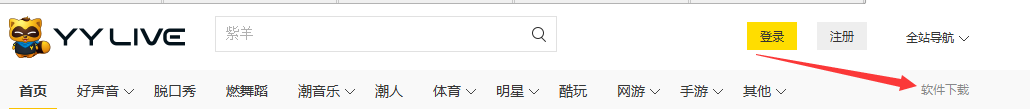 选择软件下载。步骤三：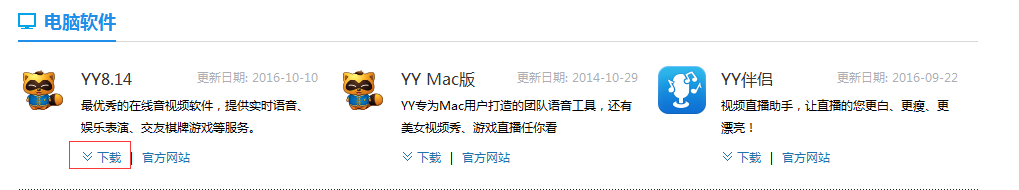 选择软件YY8.14，进入下载。步骤四：选择下载后，开始安装YY软件。继续往下翻页！！！步骤五：安装YY完成后，进入登录页面，注册帐号，然后登录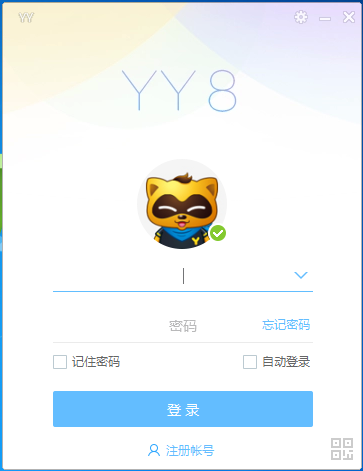 步骤六：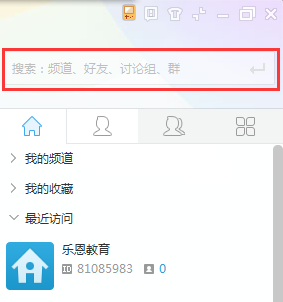 在上方的搜索栏中输入房间号：81085983 按回车，即可进入听课房间。